Brackenwood Junior School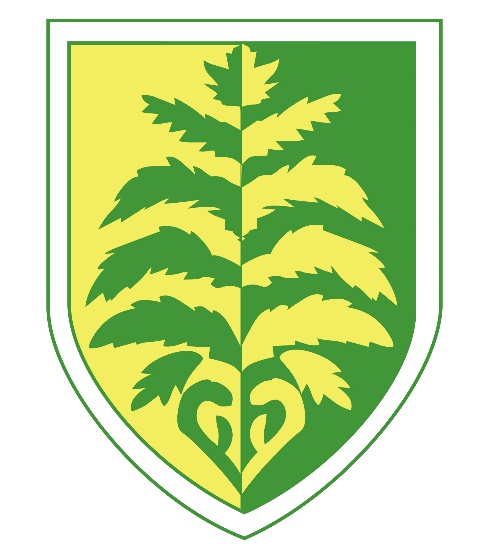 MusicLong Term PlanYearly overview Music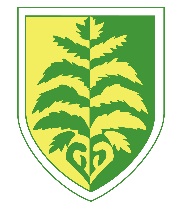 Music gives a soul to the universe, wings to the mind, flight to the imagination, and life to everything.” – PlatoPurpose of studyMusic is a universal language that embodies one of the highest forms of creativity. A high-quality music education should engage and inspire pupils to develop a love of music and their talent as musicians, and so increase their self-confidence, creativity and sense of achievement. As pupils progress, they should develop a critical engagement with music, allowing them to compose, and to listen with discrimination to the best in the musical canon.AimsThe national curriculum for music aims to ensure that all pupils:perform, listen to, review and evaluate music across a range of historical periods, genres, styles and traditions, including the works of the great composers and musicianslearn to sing and to use their voices, to create and compose music on their own and with others, have the opportunity to learn a musical instrument, use technology appropriately and have the opportunity to progress to the next level of musical excellenceunderstand and explore how music is created, produced and communicated, including through the inter-related dimensions: pitch, duration, dynamics, tempo, timbre, texture, structure and appropriate musical notations.Attainment targetsBy the end of each key stage, pupils are expected to know, apply and understand the matters, skills and processes specified in the relevant programme of study.Subject contentKey stage 1Pupils should be taught to:use their voices expressively and creatively by singing songs and speaking chants and rhymesplay tuned and untuned instruments musicallylisten with concentration and understanding to a range of high-quality live and recorded musicexperiment with, create, select and combine sounds using the inter-related dimensions of music.Key stage 2Pupils should be taught to sing and play musically with increasing confidence and control. They should develop an understanding of musical composition, organising and manipulating ideas within musical structures and reproducing sounds from aural memory.Pupils should be taught to:play and perform in solo and ensemble contexts, using their voices and playing musical instruments with increasing accuracy, fluency, control and expressionimprovise and compose music for a range of purposes using the inter-related dimensions of musiclisten with attention to detail and recall sounds with increasing aural memoryuse and understand staff and other musical notationsappreciate and understand a wide range of high-quality live and recorded music drawn from different traditions and from great composers and musiciansdevelop an understanding of the history of musicPreforming Listening Composition/ImprovisationThe History of Music Inter-related dimensions of musicAutumnSpring SummerYear 3‘Sensational Symphonic Time Machine’(Philharmonic Concert)P L C H LBalladsP L C ICreating compositions for an animation PL C IYear 4Body and tuned percussion (Rainforest themed) P L C H IRock and Roll P L C H IEdsential (First Access- Ukulele) PL H ISamba and carnival sounds and instrumentsP L C H IYear 5Composition notation (Egyptian themed)P L C H IBluesP L C H ISouth and West AfricaP L C H IYear 6Dynamics, pitch and texture (Coast- Fingal’s cave by Mendelssohn)P L C ITheme and variations     (Theme: Pop art)S P C N LComposing and performing a Leaver'S P C N LMusic ImplementationAt Brackenwood Junior School, we value music as a powerful and unique form of communication that can change and impact the way children feel, think and act. Music is an important subject for all children to learn and leads to better brain development, increases in human connection and collaboration, and even stress relief. We believe that every child should have the opportunity to develop their musical potential and we aim to nurture and encourage musical development across the school. All children have the opportunity to develop their understanding, skills and techniques in music through singing, listening, playing, performing and evaluating. This is embedded in classroom activities and performances, the learning of instruments and the joining of our school choir.Following the new 2021 music curriculum framework provided by the government, each year group follows a clear set of music skills to ensure they are progressing and developing their ability in music throughout their time at our school. Throughout school, all children experiment with pulse and rhythm using their voices and a variety of percussion instruments. They learn how to use symbols to play, notate and record music. In addition to this, they learn a tuned instrument, which is taught by a HTLA or a music specialist. In doing so, they begin to understand the different principles of creating music, as well as how to read basic music notation. Children also learn how to improvise and compose music, using instruments and computer technology, working collaboratively with others in pairs or small groups.Children are exposed to a diverse range of music from the last thousand years, to appreciate and discuss different forms of music. This includes a trip to experience a live orchestra performing a special concert for local schools at the Liverpool Philharmonic.There are opportunities for children to experience music outside the classroom, with the school’s involvement in music festivals and events within the MAT. There are clubs such as choir for children to participate in too. Peripatetic teachers, who come into school to teach music lessons, provide opportunities for children to learn and develop their skills in groups or on a 1:1 basis from an experienced musician.Music RationaleAt Brackenwood Junior School, we want our children to feel that they are musical, and to develop a life-long love for music.  Music is a subject that enriches children’s lives and education with many benefits beyond itself. It contributes significantly in developing transferable skills such as team work, leadership, creative thinking, problem-solving, decision-making, and presentation and performance skills. These skills are vital to children’s development as learners and have a wider application in their general lives outside and beyond school. Engaging in music leads to improved motor skills, co-ordination and improves memory. Participation in music requires children to co-operate and collaborate together playing and performing music as a whole school, key stage, and whole class or in groups.Through the delivery of the Kapow scheme, music lessons at Brackenwood encourage children to explore new musical ideas and genres through listening, performing, playing instruments and composing. We focus on developing skills, knowledge and understanding that children need in order to become confident performers, composers and listeners. Our curriculum introduces children to music from all around the world and across generations, teaching children to respect and appreciate the music of all traditions and communities.Children will develop the musical skills of singing, playing tuned and untuned instruments, improvising and composing music, and listening and responding to music. Through lessons, they will develop an understanding of the history and cultural context of the music they listen to and learn how it can be written down. Our school understands the value and enrichment music brings to the life of a child and to the school as a whole community and we recognise that music, as a practical subject, should be an integral part of a rich, broad and balanced curriculum.Year 3Year 3Year 4Year 5Year 6PerformingPerforming1. Singing songs in a variety of musical styles with accuracy and control, demonstrating developing vocal technique. 2. Singing and playing in time with peers, with some degree of accuracy and awareness of their part in the group performance. 3. Performing from basic staff notation, incorporating rhythm and pitch and being able to identify these symbols using musical terminology.1. Singing longer songs in a variety of musical styles from memory, with accuracy, control, fluency and a developing sense of expression including control of subtle dynamic changes. 2. Singing and playing in time with peers with accuracy and awareness of their part in the group performance. 3. Playing melody parts on tuned instruments with accuracy and control and developing instrumental technique. 4. Playing syncopated rhythms with accuracy, control and fluency.1. Singing songs in two or more parts, in a variety of musical styles from memory, with accuracy, fluency, control and expression. 2. Working as a group to perform a piece of music, adjusting dynamics and pitch according to a graphic score, keeping in time with others and communicating with the group. 3. Performing with accuracy and fluency from graphic and simple staff notation. 4. Playing a simple chord progression with accuracy and fluency1. Singing songs in two or more secure parts from memory, with accuracy, fluency, control and expression. 2. Working as a group to perform a piece of music, adjusting the interrelated dimensions of music as required, keeping in time with others and communicating with the group. 3. Performing a solo or taking a leadership role within a performance. Performing with accuracy and fluency from graphic and staff notation and from their own notation. 4. Performing by following a conductor’s cues and directions.  Listening1. Discussing the stylistic features of different genres, styles and traditions of music using musical vocabulary (Indian, classical, Chinese, Battle Songs, Ballads, Jazz). 2. Understanding that music from different parts of the world has different features.3. Recognising and explaining the changes within a piece of music using musical vocabulary. 4. Describing the timbre, dynamic, and textural details of a piece of music, both verbally, and through movement.5. Beginning to show an awareness of metre. 6. Beginning to use musical vocabulary (related to the inter-related dimensions of music) when discussing improvements to their own and others’ work.1. Discussing the stylistic features of different genres, styles and traditions of music using musical vocabulary (Indian, classical, Chinese, Battle Songs, Ballads, Jazz). 2. Understanding that music from different parts of the world has different features.3. Recognising and explaining the changes within a piece of music using musical vocabulary. 4. Describing the timbre, dynamic, and textural details of a piece of music, both verbally, and through movement.5. Beginning to show an awareness of metre. 6. Beginning to use musical vocabulary (related to the inter-related dimensions of music) when discussing improvements to their own and others’ work.1. Recognising the use and development of motifs in music. 2. Identifying gradual dynamic and tempo changes within a piece of music. 3. Recognising and discussing the stylistic features of different genres, styles and traditions of music using musical vocabulary (Samba, Rock and Roll). 4. Identifying common features between different genres, styles and traditions of music. 5. Recognising, naming and explaining the effect of the interrelated dimensions of music. 6. Identifying scaled dynamics (crescendo/decrescendo) within a piece of music. 7. Using musical vocabulary to discuss the purpose of a piece of music. 8. Using musical vocabulary (related to the inter-related dimensions of music) when discussing improvements to their own and others’ work.1. Recognising and confidently discussing the stylistic features of different genres, styles and traditions of music using musical vocabulary. (South African, West African, Musical, Theatre, Blues, Dance Remix.). 2. Representing the features of a piece of music using graphic notation, and colours, justifying their choices with reference to musical vocabulary. 3. Comparing, discussing and evaluating music using detailed musical vocabulary. 4. Developing confidence in using detailed musical vocabulary (related to the inter-related dimensions of music) to discuss and evaluate their own and others’ work.1. Discussing musical eras in context, identifying how they have influenced each other, and discussing the impact of different composers on the development of musical styles. 2. Recognising and confidently discussing the stylistic features of music and relating it to other aspects of the Arts (Pop art, Film music). 3. Representing changes in pitch, dynamics and texture using graphic notation, justifying their choices with reference to musical vocabulary. 4. Identifying the way that features of a song can complement one another to create a coherent overall effect. 5. Use musical vocabulary correctly when describing and evaluating the features of a piece of music. 6. Evaluating how the venue, occasion and purpose affects the way a piece of music sounds. 7. Confidently using detailed musical vocabulary (related to the inter-related dimensions of music) to discuss and evaluate their own and others work.Improvising/ Composing1. Composing a piece of music in a given style with voices and instruments (Battle Song, Indian Classical, Jazz, Swing). 2. Combining melodies and rhythms to compose a multi-layered composition in a given style (pentatonic). 3. Using letter name and rhythmic notation (graphic or staff), and key musical vocabulary to label and record their compositions. 4. Suggesting and implementing improvements to their own work, using musical vocabulary.1. Composing a piece of music in a given style with voices and instruments (Battle Song, Indian Classical, Jazz, Swing). 2. Combining melodies and rhythms to compose a multi-layered composition in a given style (pentatonic). 3. Using letter name and rhythmic notation (graphic or staff), and key musical vocabulary to label and record their compositions. 4. Suggesting and implementing improvements to their own work, using musical vocabulary.1. Composing a coherent piece of music in a given style with voices, bodies and instruments. 2. Beginning to improvise musically within a given style. 3. Developing melodies using rhythmic variation, transposition, inversion, and looping. 4. Creating a piece of music with at least four different layers and a clear structure. 5. Using letter name, graphic and rhythmic notation and key musical vocabulary to label and record their compositions. 6. Suggesting improvements to others’ work, using musical vocabulary.  1. Composing a detailed piece of music from a given stimulus with voices, bodies and instruments (Remix, Colours, Stories, Drama). Improvising coherently within a given style. 2. Combining rhythmic patterns (ostinato) into a multi-layered composition using all the inter-related dimensions of music to add musical interest. 3. Using staff notation to record rhythms and melodies. 4. Selecting, discussing and refining musical choices both alone and with others, using musical vocabulary with confidence. 5. Suggesting and demonstrating improvements to own and others’ work.1. Improvising coherently and creatively within a given style, incorporating given features. 2. Composing a multi-layered piece of music from a given stimulus with voices, bodies and Instruments. 3. Composing an original song, incorporating lyric writing, melody writing and the composition of accompanying features, within a given structure. 4. Developing melodies using rhythmic variation, transposition and changes in dynamics, pitch and texture. 5. Recording own composition using appropriate forms of notation and/or technology and incorporating. 6. Constructively critique their own and others’ work, using musical vocabulary.Year 3Year 3Year 4Year 5Year 6The HI s t  o r y Of M u s   I c 1. Understanding that music from different times has different features. (Also part of the Listening strand)1. Understanding that music from different times has different features. (Also part of the Listening strand)1. Recognising and discussing the stylistic features of different genres, styles and traditions of music using musical vocabulary. (Also part of the Listening strand)1. Confidently discussing the stylistic features of different genres, styles and traditions of music and explaining how these have developed over time. (Also part of the Listening strand)1. Discussing musical eras in context, identifying how they have influenced each other, and discussing the impact of different composers on the development of musical styles. (Also part of the Listening strand)I n t e r – r e l a t e d   Di m e n s I o n s O fM u s I cPitchTo know that the group of pitches in a song is called its 'key' and that a key decides whether a song sounds happy or sad. To know that some traditional music around the world is based on five-notes called a 'pentatonic' scale. To understand that a pentatonic melody uses only the five notes C D E G A.DurationTo know that different notes have different durations, and that crotchets are worth one whole beat. To know that written music tells you how long to play a note for.DynamicsTo know that the word 'crescendo' means a sound getting gradually louderTimbreTo understand that the timbre of instruments played affect the mood and style of a piece of music.TextureTo know that many types of music from around the world consist of more than one layer of sound; for example a ‘tala’ and ‘rag’ in traditional Indian music.StructureTo know that in a ballad, a 'stanza' means a verse. To know that music from different places often has different structural features, eg traditional Chinese music is based on the five-note pentatonic scale.NotationTo understand that 'reading' music means using how the written note symbols look and their position to know what notes to play.PitchTo know that the group of pitches in a song is called its 'key' and that a key decides whether a song sounds happy or sad. To know that some traditional music around the world is based on five-notes called a 'pentatonic' scale. To understand that a pentatonic melody uses only the five notes C D E G A.DurationTo know that different notes have different durations, and that crotchets are worth one whole beat. To know that written music tells you how long to play a note for.DynamicsTo know that the word 'crescendo' means a sound getting gradually louderTimbreTo understand that the timbre of instruments played affect the mood and style of a piece of music.TextureTo know that many types of music from around the world consist of more than one layer of sound; for example a ‘tala’ and ‘rag’ in traditional Indian music.StructureTo know that in a ballad, a 'stanza' means a verse. To know that music from different places often has different structural features, eg traditional Chinese music is based on the five-note pentatonic scale.NotationTo understand that 'reading' music means using how the written note symbols look and their position to know what notes to play.PitchTo know that a bass line is the lowest pitch line of notes in a piece of music, and a walking bassline (where patterns of notes go up then down again) is common in rock and roll. To know that a glissando in music means a sliding effect played on instruments or made by your voice. To know that 'transposing' a melody means changing its key, making it higher or lower pitchedDurationTo know that a bass line is the lowest pitch line of notes in a piece of music, and a walking bassline (where patterns of notes go up then down again) is common in rock and roll. To know that a glissando in music means a sliding effect played on instruments or made by your voice. To know that 'transposing' a melody means changing its key, making it higher or lower pitched.DynamicsTo know that changing the dynamics of a musical phrase or motif can change the texture of a piece of music.TempoTo know that playing in time means all performers playing together at the same speedTimbreTo know that grouping instruments according to their timbre can create contrasting ‘textures’ in music. To understand that both instruments and voices can create audio effects that describe something you can see.TextureTo know that combining different instruments and different rhythms when we compose can create layers of sound we call 'texture'. To understand that harmony means playing two notes at the same time, which usually sound good together.StructureTo know that deciding the structure of music when composing can help us create interesting music with contrasting sections. An ostinato is a musical pattern that is repeated over and over; a vocal ostinato is a pattern created with your voice. To understand that musical motifs (repeating patterns) are used as a building block in many well-known pieces of musicNotationTo know that ‘performance directions’ are words added to music notation to tell the performers how to play.PitchTo understand that a minor key (pitch) can be used to make music sound sad. To understand that major chords create a bright, happy sound. To know that a 'bent note' is a note that varies in its pitch, eg the pitch may slide up or down. To understand that varying effects can be created using only your voice, for example by changing the pitch, dynamic or tempo of the sounds madeDurationTo know that ‘poly-rhythms’ means many different rhythms played at once. To know that the duration of a note or phrase in music can be shown using a repeated symbol or the size of a symbol on a graphic score.DynamicsTo understand that varying effects can be created using only your voice, for example by changing the pitch, dynamic or tempo of the sounds made.TempoTo understand that a slow tempo can be used to make music sound sad. To understand that varying effects can be created using only your voice, for example by changing the pitch, dynamic or tempo of the sounds made.TimbreTo understand that human voices have their own individual timbre, and that this can be adapted by using the voice in different ways.TextureTo understand that a chord is the layering of several pitches played at the same time. To know that poly-rhythms means many rhythms played at once.StructureTo know that a loop is a repeated rhythm or melody, and is another word for ostinato. To know that 12-bar Blues is a sequence of 12 bars of music, made up of three different chords.NotationTo know that simple pictures can be used to represent the structure (organisation) of music. To understand that in written staff notation, notes can go on or between lines, and that the lines show the pitch of the note.Pitch To know that the Solfa syllables represent the pitches in an octave. To understand that 'major' key signatures use note pitches that sound cheerful and upbeat. To understand that 'minor' key signatures use note pitches that can suggest sadness and tension. To know that a melody can be adapted by changing its pitch.DurationTo understand that all types of music notation show note duration, including the Kodaly method which uses syllables to indicate rhythms. To understand that representing beats of silence or ‘rests’ in written music is important as it helps us play rhythms correctly. To know that a quaver is worth half a beatDynamicsTo know that a melody can be adapted by changing its dynamics.TempoTo know that a melody can be adapted by changing its dynamics, pitch or tempo.TimbreTo know that timbre can also be thought of as 'tone colour' and can be described in many ways eg warm or cold, rich or bright.TextureTo understand that texture can be created by adding or removing instruments in a piece and can create the effect of dynamic change. To know that a counter-melody is different to harmony because it uses a different rhythm as well as complementary notes.StructureTo know that a chord progression is a sequence of chords that repeats throughout a song. To know that a ‘theme’ in music is the main melody and that ‘variations’ are when this melody has been changed in some way.NotationTo know that 'graphic notation' means writing music down using your choice of pictures or symbols but 'staff notation' means music written more formally on the special lines called 'staves'. To know that chord progressions are represented in music by Roman numerals.Music